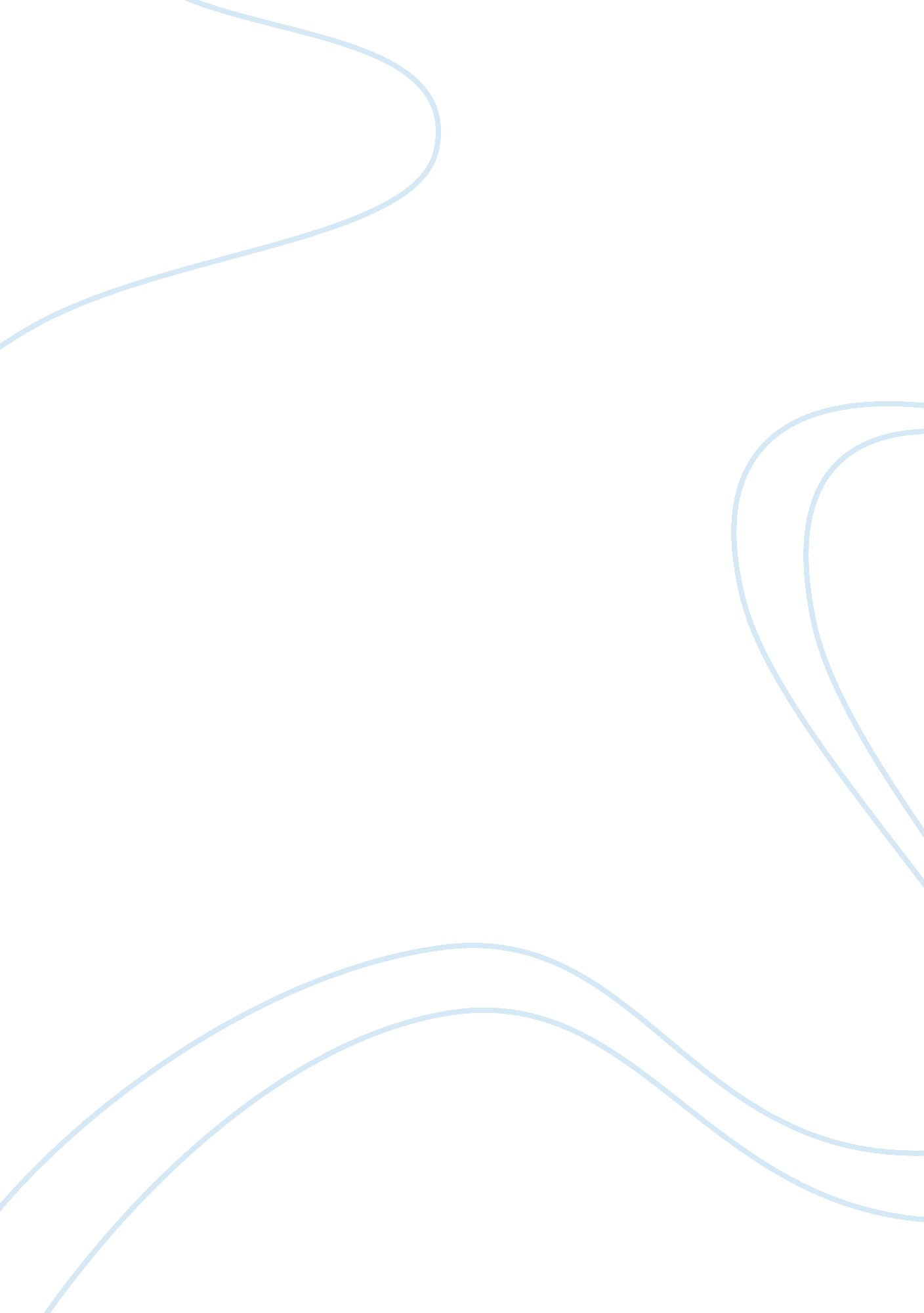 Human relations writing assignment of familyLinguistics, English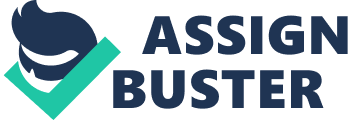 Human Relations-family, peers, media Which of these possible sources of sexual identity/socialization has or had the greatest influence on the development of your sexual identity?\nThe media had the greatest influence on my sexual development. This was so because I was always watching movies and television shows that involved a lot of sexual talks and actions and this made me learn a lot about how to socialize sexually. In terms of my sexual identity, the internet participated with a lot of news articles and magazines providing information on sex and sexuality and even offering video clips and lecture notes and talks on sexuality. This information taught me a lot on this topic and how to relate with the opposite sex without messing things. The other thing that made the media impact me more is because it has many followers hence making it a more reliable source to learn sexual information and hence i got convinced of my sexual identity.\nIt has been suggested that sexual socialization takes different forms in males and females. Have you found this to be true or not (be specific)?\nSexual socialization is indeed different between males and females. According to research by Joshi (2012), females after becoming sexually socialized, they tend to lean towards shyness and become more reserved while male on the other hand become more assertive and outspoken. This is attributed to the hormones (females have more sexual hormones that changes them and even leaves mood swings which makes them react differently to sexual matters compared to males with only fewer sexual hormones and hence do not experience much change in their sexuality) and sexual development that takes place in both male and female. Society teaches females to be shy about their sexuality and hence hide it but males on the other hand are taught to be assertive and proud of their sexual growth bringing about the differences in sexual socialization (Joshi 16).\n Work Cited \nJoshi, Suchi. Adolescent Sexual Socialization and Teen Magazines: A Cross-National Study Between the United States and the Netherlands. Florida: Universal-Publishers, 2012. Print 